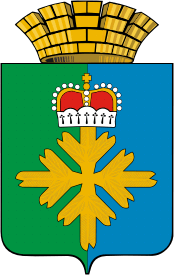 ДУМА ГОРОДСКОГО ОКРУГА ПЕЛЫМШЕСТОГО СОЗЫВА СОРОК ШЕСТОЕ ЗАСЕДАНИЕ РЕШЕНИЕот 20.05.2021 г. № 18/46п. ПелымВ соответствии с частью 3.3 статьи 33 Градостроительного кодекса Российской Федерации, Федеральным законом от 06.10.2003 № 131-ФЗ «Об общих принципах организации местного самоуправления в Российской Федерации», рассмотрев представленный главой городского округа Пелым проект «О внесении изменений в Правила землепользования и застройки городского округа Пелым, утвержденные решением Думы городского округа Пелым от 23.12.2019 № 64/33», руководствуясь Уставом городского округа Пелым, Дума городского округа ПелымРЕШИЛА:1. В Правила землепользования и застройки городского округа Пелым, утвержденные решением Думы городского округа Пелым от 23.12.2019 № 64/33, внести следующие изменения:1) в виды разрешенного использования, установленные градостроительным регламентом для территориальной зоны – зона озелененных территорий общего пользования (Р3), внести изменения, дополнив следующим видом разрешенного использования:2. Настоящее решение опубликовать в информационной газете «Пелымский вестник» и разместить на официальном сайте городского округа Пелым в информационно-телекоммуникационной сети «Интернет».3	. Контроль за исполнением настоящего решения возложить на постоянную комиссию по жилищно-коммунальному хозяйству, градостроительству и землепользованию, муниципальной собственности (Тищенко В.С.).ВИД ИСПОЛЬЗОВАНИЯПАРАМЕТРЫ РАЗРЕШЕННОГО ИСПОЛЬЗОВАНИЯОбеспечение деятельности в области гидрометеорологии и смежных с ней областяхПредельное количество этажей – до 1 надземного этажа.Минимальные отступы от границ земельного участка – не менее 3 м.Размеры земельных участков не подлежат установлению.Максимальный процент застройки в границах земельного участка – 75%.Глава городского округа Пелым                 Ш.Т. Алиев Председатель Думы городского округа Пелым                                        Т.А. Смирнова